Le 25 octobre 2022Avis de convocationMadame,Monsieur,Par la présente, tous les membres de l’ADMEE-Canada sont convoqués à l’assemblée générale annuelle de l’association, qui se tiendra le vendredi 18 novembre 2022 à 12 h (heure du Québec). Vous trouverez ci-joint le projet d’ordre du jour et le procès-verbal de la dernière assemblée générale.La présence de tous les membres de l’ADMEE-Canada est vivement souhaitée. Veuillez agréer, Madame, Monsieur, mes salutations distinguées.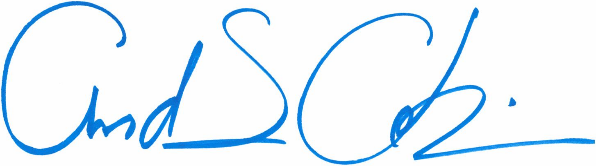 André-Sébastien Aubin,Secrétaire-trésorier de l’ADMEE-Canadap. j. :	Projet d’ordre du jourProcès-verbal de l’AGA 2021